UTORAK,28.04.2020.HRVATSKI JEZIKDanas ćemo vježbati čitanje i odgovaranje na pitanja-Pročitajte tekst o dvije ptice.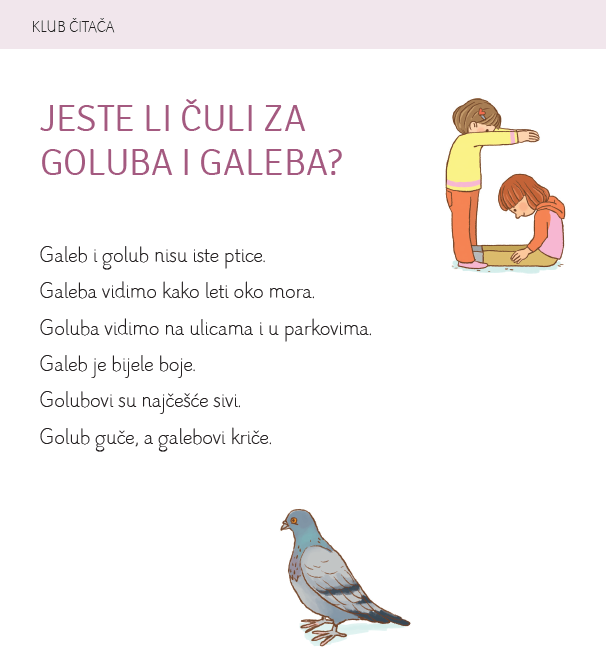 -Odgovorite na pitanja u pisanku.Koje ptice se spominju u tekstu?Gdje vidimo galeba?Na kojim mjestima susrećemo goluba?Kakve je boje galeb, a kakve golub?MATEMATIKA-Naučit ćemo zbrajati dvoznamenkasti broj sa jednoznamenkastim, no prije toga izračunajte usmeno.3 + 4		10 + 6		6 + 2		3 + 10		1 + 8		10 + 9-Otvorite udžbenik na 78. str., pročitajte i proučite zadatak ispod naslova.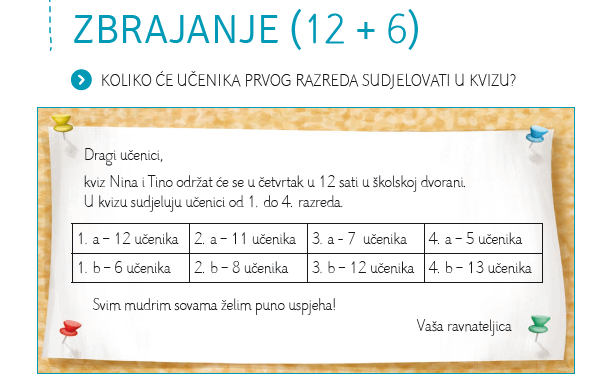 Koliko je učenika u prvim razredima?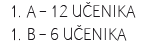 Pogledaj kako možeš izračunati koliko je učenika u oba prva razreda.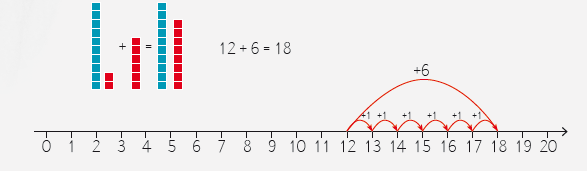 Napiši u bilježnicu naslov i prepiši primjer zbrajanja. Odgovori na pitanje.U bilježnicu s pomoću brojevne crte izračunaj koliko je ukupno učenika drugog, trećeg i četvrtog razreda sudjelovalo na kvizu.Ponovi i uvježbaj zbrajanje na IZZI-ju. Riješi zadatke Zbrka na brojevnoj crti i Samo jedan je točan.PRIRODA I DRUŠTVOZdravlje - osobna čistoća -Potraži na IZZI-ju objekt Za znatiželjne i otkrij što nam svakodnevno pomaže u održavanju čistoće.Možeš li se sjetiti još nekih riječi?Danas ćemo ponoviti o osobnoj čistoći i zdravlju.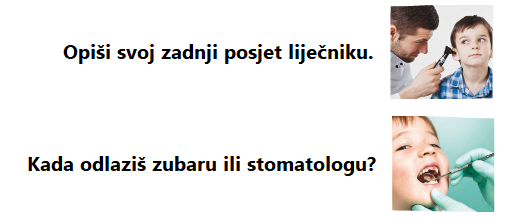 U bilježnicu napiši naslov i riješi zadatke.                Zdravlje i osobna čistoćaNacrtaj ono što je dobro za tvoje zube.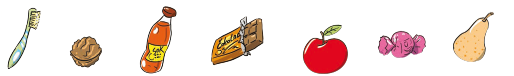 2. Nacrtaj što ti je potrebno za pranje zubi.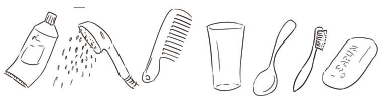 Provjeri svoje znanje na IZZI-ju u objektu Točno ili netočno. Ako želite samostalno riješite zadatak koji ste pratili u Školi na Trećem.https://wordwall.net/hr/embed/0dbf77380faf404aa83511729397c327?themeId=44&templateId=35